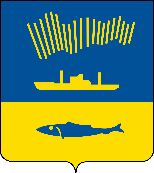 АДМИНИСТРАЦИЯ ГОРОДА МУРМАНСКАП О С Т А Н О В Л Е Н И Е                                                                                                         № В соответствии со статьей 179 Бюджетного кодекса Российской Федерации, Федеральным законом от 06.10.2003 № 131-ФЗ «Об общих принципах организации местного самоуправления в Российской Федерации», Уставом муниципального образования городской округ город-герой Мурманск, решением Совета депутатов города Мурманска от 19.12.2023 № 53-731       
«О бюджете муниципального образования город Мурманск на 2024 год и на плановый период 2025 и 2026 годов», постановлением администрации города Мурманска от 06.07.2022 № 1860 «Об утверждении Порядка разработки, реализации и оценки эффективности муниципальных программ города Мурманска», распоряжением администрации города Мурманска от 09.11.2022 
№ 63-р «Об утверждении перечня муниципальных программ города Мурманска на 2023-2028 годы», в целях повышения эффективности и результативности расходования бюджетных средств п о с т а н о в л я ю: 1. Внести изменения в приложение к постановлению администрации города Мурманска от 28.11.2022 № 3702 «Об утверждении муниципальной программы города Мурманска «Формирование современной городской среды на территории муниципального образования город Мурманск» на 2023-2024 годы» (в ред. постановления от 14.06.2023 № 2175, от 21.12.2023 № 4490), изложив его в новой редакции согласно приложению к настоящему постановлению.2. Управлению финансов администрации города Мурманска                  (Умушкина О.В.) обеспечить финансирование реализации муниципальной программы города Мурманска «Формирование современной городской среды на территории муниципального образования город Мурманск» на 2023-2024 годы» (в ред. постановления от 14.06.2023 № 2175, от 21.12.2023 № 4490) в объеме, установленном решением Совета депутатов города Мурманска о бюджете муниципального образования город Мурманск на соответствующий финансовый год.3. Отделу информационно-технического обеспечения и защиты информации администрации города Мурманска (Кузьмин А.Н.) разместить настоящее постановление с приложением на официальном сайте администрации города Мурманска в сети Интернет.4. Редакции газеты «Вечерний Мурманск» (Елкин А.Е.) опубликовать настоящее постановление с приложением.5. Настоящее постановление вступает в силу со дня официального опубликования, распространяется на правоотношения, возникшие с 01.01.2024.6. Контроль за выполнением настоящего постановления возложить на первого заместителя главы администрации города Мурманска Доцник В.А.Глава администрации города Мурманска                                                                         Ю.В. Сердечкин 